Приложение №4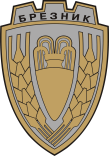 ОБЩИНА  БРЕЗНИК ПРОТОКОЛДнес ................... служителят ..........................................................................................................на длъжност ..........................................................................................................................в .......................................................................................................................,(наименование на звеното)На основание чл. 29, ал. 5 АПК състави този протокол в уверение на това, че заявителят …………………………………………….…………………………..............................................,с постоянен или настоящ адрес: гр./с............................................................................................,ул. (ж.к.) ………………....………, тел. …........................……, факс .........................................,електронен адрес........................................................................................................................,устно заяви искане за:.............................................................................................................................................................................................................................................................Заявителят прилага следните документи:...........................................................................................................................................................................................................................................................……………………………………………………………………………………………………………………………………………………….Заявителят изрази желанието си издаденият индивидуален административен акт да бъде получен: Чрез лицензиран пощенски оператор на адрес: .......................................................................,като декларира, че пощенските разходи са за негова сметка, платими при получаването му за вътрешни пощенски пратки, и е съгласен документите да бъдат пренасяни за служебни цели. Индивидуалният административен акт да бъде изпратен: като вътрешна препоръчана пощенска пратка като вътрешна куриерска пратка като международна препоръчана пощенска пратка Лично от ЦАО По електронен път на електронен адрес.  по електронен път чрез ССЕВ ………………………………………………………………………………………………….………обл. Перник, гр. Брезник, ул.”Елена Георгиева” № 16,тел.: 07751/24-34, факс: 07751/38-45, е-mаil: obshtina_breznik@abv.bg, wwwДлъжностно лице:...........................................(подпис)Заявител: .........................................................(подпис)